Target for this cycle Name:Learning Aim A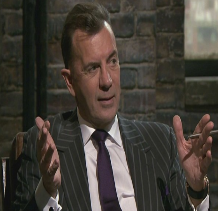 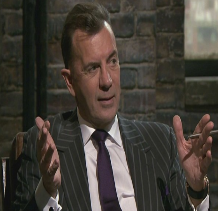 CostsClick here to access the matching based games, mini-tests and flashcards. Then access whichever you teacher instructs you to.  RevenueHow businesses can spend money (expenditure) to succeed.Profit and lossThe quiz below is about all we have covered so far. 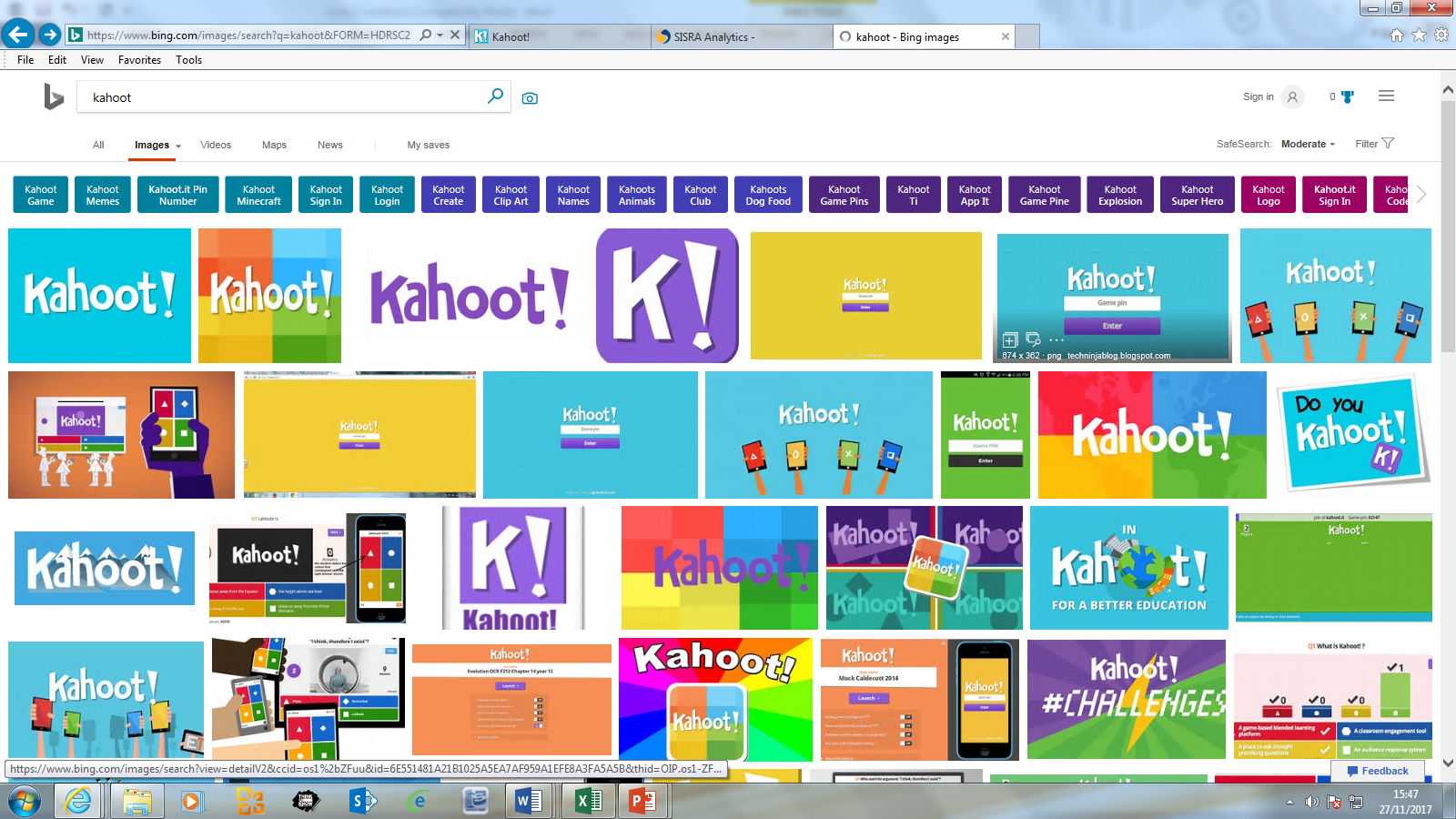 Learning Aim BPlanning tools – Break-even and cashflow forecasts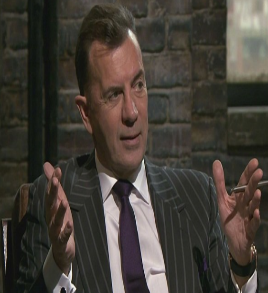 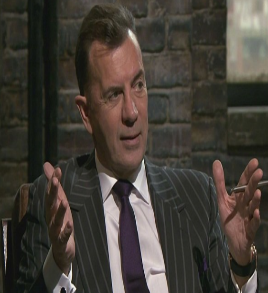 Types of costs Add an image to represent this costExamplesDefinitionDiscuss how changes in costs could impact on the business. Start-up costsFixed costsVariable costsTotal costsDirect costsIndirect costsOperating costsKey formula to memoriseKey formula to memoriseTotal costs formulaQuiz score out of 10BusinessHow does it generate revenue?AK’s DinerGreggsNikeNorth FaceHaven PointKey formula to memoriseKey formula to memoriseRevenueRevenue scenariosAnswerDickson’s sells 10 mince pies for £1 each.AK’s Diner sells 400 pizzas for £5 each. Swainstons sells Mars bars for 50p each and sells 50 a week. Nike sells trainers for £50 and sells 1000 of these.Add 2 scenarios of your own belowStrategyExpected resultAdvertiseExplain the impact that revenue changes might have on a business. Explain the impact that revenue changes might have on a business. Increased revenueDecreased revenueQuiz score out of ….Profit and lossAnswerWhat is profit?What is a loss?Key formula to memoriseKey formula to memoriseProfit Profit/loss scenarios scenariosAnswerA business has revenue of £500 and expenditure of £300. A business sells cakes and makes £1000. They had to spend £200 on ingredients and fixed costs like rent and rates.  Add three scenarios below of your ownQuiz score out of ….Add a definition of break even. Explain the value and importance of break even analysis. Explain the value and importance of break even analysis. PointExplanationExplain the risks of not doing break even analysis. Explain the risks of not doing break even analysis. PointExplanationBudgetingBudgetingWhat is a budget?What is the purpose of setting a budget?What is the difference between budgeting and budget control?Quiz score out of ….What is a cash-flow forecast? Inflows and outflowsInflows and outflowsInflowsoutflowsExplain the purpose of cashflow forecasts.  Explain the purpose of cashflow forecasts.  PointExplanationExplain how the timings of inflows and outflows can impact on a business.Explain the benefits of cashflow forecasts.  Explain the benefits of cashflow forecasts.  PointExplanationExplain the risks of cashflow forecasts.  Explain the risks of cashflow forecasts.  PointExplanationQuiz score out of ….